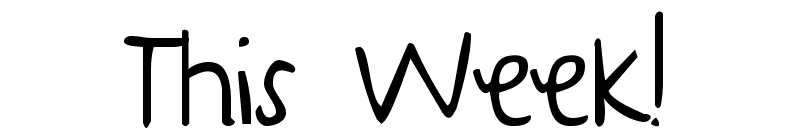 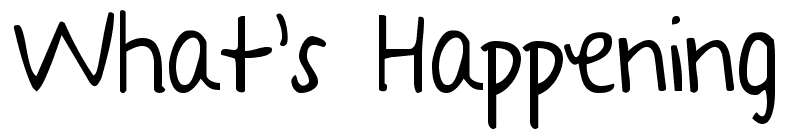 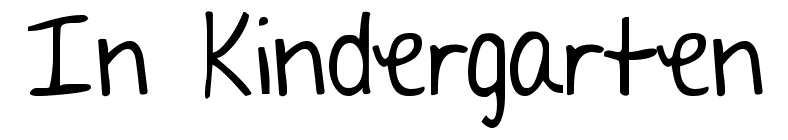 Feb27- March 3Notes:	On March 17th K-8 will be sending home report cards.  Please look for them in a small envelope.  It is important to sign the envelope and return it.   	Each student has started the study of a Minnesota animal.  They will choose their animal early this week.  Be sure to stop by, over the next few weeks.  You may see their information collected on the “animal fact wall.”  We will give a presentation just after spring break.  Have a great weekend!  A few learning goals I have for this week are:To read my word sort or blend book many times.  Add to it if you have a chance.  To tell others about number bonds using number amounts 5-9, as a wholeTo practice my personal address & phone number!!To write my first and last name MANY times on a line, on my own. WE have been getting many capital letters after the first letter.  Lowercase letters are very important   To practice my sight words from lists given out at conferences.  Read my “how to books” to many people at home.  Monday27thWord & letter work related to new word sortsMusic and movement with Mrs. SarahWriters more labels their diagrams to teach more informationReaders think about a book they want to present & give facts/opinions to othersMy animal illustration activity---part 1 to animal fact wallTuesday28thWord & letter work related to word sorting initial/final & blend soundsAnimal fact wall part 2Readers continue to find connections they have with booksWriters conference with partners for revisingWednesday1stWord & letter work related to sorting our word sortsMusic and movement with Mrs. SarahMy animal’s habitat---illustrate/write for the “animal fact wall”Writers think about adding final detail to a current “How to Book”Thursday2ndWord & letter work related to Dr. Seuss  **Birthday*****food sample---REAL green eggs and ham tasting!  OPTIONALWord & letter work related to word sorts blends and more-gluing***Read Across America Day** All before lunch/ K-3 reading buddy & possible author visitor.  Bring in favorite books (with names on them) pajama/cozy clothing, blanket & flashlight…all optional**Animal habitat part 1 –“the forest”   Readers present their stories to another.  Give facts and Writers share their “How to books” with othersFriday3rdWord & letter work related to using our blends in sentences/bookAll school morning meetings-all are invitedAnimal habitat part 3—“the water” if time permits---due to optionsOption classes day 2 of 5 3:45-4:30